ВНИМАНИЕ:Общественная спортивно-игровая площадка (далее – Площадка) предназначена для занятий физической культурой и спортом. Все посетители Площадки обязаны соблюдать правила техники безопасности и санитарно-гигиенические правила. Занятия на Площадке могут быть потенциально опасными. Нарушение техники безопасности на Площадке может привести к повреждениям и травмам.Длинные волосы и неудобная одежда могут стеснять движения. Одевайтесь в спортивную одежду, используйте спортивную обувь. Занятия физической культурой и спортом недопустимы в обуви с каблуком. Снимайте сережки и кольца. Посетители должны помнить, что при наличии медицинских противопоказаний к занятиям активными видами деятельности занятия на Площадке запрещены.Данные правила должны быть прочитаны до входа на Площадку и неукоснительно выполняться при занятии на всех элементах Площадки. Администрация МАУ ЦФКиС не несет ответственность за несчастные случаи, возникшие в результате нарушения посетителями данных Правил, за сохранность личных вещей посетителей, а так же порчу одежды и обуви во время нахождения на Площадке.НА ПЛОЩАДКЕ ЗАПРЕЩАЕТСЯ:1. Находиться и пользоваться спортивным оборудованием и инвентарем площадки несовершеннолетним в возрасте до 14 лет без присмотра взрослых лиц.2. Приносить и распивать спиртные и спиртосодержащие напитки, курить.3. Приводить в негодность (ломать), использовать не по назначению оборудование и инвентарь Площадки.4. Причинять ущерб конструкции, покрытию или инвентарю Площадки какими-либо предметами, наносить надписи, рекламные объявления, разводить костры.5. Выносить с территории площадки спортивное оборудование и инвентарь.6. Ремонтировать без разрешения администрации МАУ ЦФКиС конструкцию, спортивное оборудование, инвентарь или покрытие Площадки.7. Выгуливать собак и других домашних животных. 8. Использовать элементы Площадки при усилении ветра до 12 м/с, а также при штормовом предупреждении.9.  Разбрасывать и складировать мусор, пищевые отходы и т.п.10. Шуметь с 23.00 до 07.00 часов.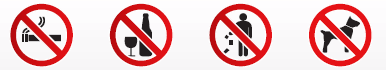 С Администрацией МАУ ЦФКиС можно связаться по телефонам: Телефонный код Салехард  8(34922)							- 45600, 45620Экстренные службы СалехардЕдиная дежурно-диспетчерская служба (ЕДДС) 					- 112(для звонков с мобильных телефонов. Бесплатно, работает даже без sim-карты)			Пожарная служба (с городских и мобильных телефонов) 				- 101Полиция (с городских и мобильных телефонов) 					- 102Скорая медицинская помощь (с городских и мобильных телефонов) 		- 103ПРАВИЛА БЕЗОПАСНОГО ПОСЕЩЕНИЯ ОБЩЕСТВЕННОЙ СПОРТИВНО-ИГРОВОЙ ПЛОЩАДКИ